МИНИСТЕРСТВО ПРОСВЕЩЕНИЯ РОССИЙСКОЙ ФЕДЕРАЦИИ

ПИСЬМО
от 11 мая 2021 г. № СК-123/07

ОБ УСИЛЕНИИ МЕР БЕЗОПАСНОСТИ

В целях усиления мер безопасности, повышения состояния защищенности от угроз криминального характера и террористических угроз образовательных организаций Минпросвещения России обращает внимание на необходимость максимального контроля в части создания условий, обеспечивающих сохранение жизни, здоровья обучающихся и работников образовательных организаций.
Необходимо выработать дополнительные меры с учетом анализа обстановки в субъекте Российской Федерации, провести проверки состояния защищенности организаций, организовать разъяснительную работу в педагогических коллективах, провести классные часы о законопослушном поведении, общешкольные родительские собрания.
Дополнительно Минпросвещения России направляет рекомендации по организации действий участников образовательных отношений в кризисных ситуациях.

С.С.КРАВЦОВ

Приложение

РЕКОМЕНДАЦИИ
ПО ОРГАНИЗАЦИИ ДЕЙСТВИЙ В КРИЗИСНОЙ СИТУАЦИИ ДЛЯ УЧАСТНИКОВ
ОБРАЗОВАТЕЛЬНЫХ ОТНОШЕНИЙ

Разработка кризисного плана необходима для организации эффективных действий всех участников образовательных отношений в кризисной ситуации. Каждой общеобразовательной организации рекомендуется иметь план действий в чрезвычайных ситуациях (далее - ЧС). План безопасности включает разные компоненты и направлен на обеспечение физической, психологической безопасности и благополучия обучающихся и сотрудников.
Антикризисный план должен включать в себя следующие блоки:
организационный (кто будет отвечать за планирование и порядок действий в ЧС);
методический (выявляются критерии для оценки эффективности работы);
ресурсный (материально-технические и кадровые вопросы).
Каждый блок формируется с учетом и в зависимости от следующих факторов:
типов чрезвычайных ситуаций;
какие признаки определяют кризисный характер этих событий;
каков алгоритм действий;
каким образом и по каким критериям определять и сортировать медицинскую и психологическую травмы;
как выявить учащихся и сотрудников, которым может потребоваться последующая консультация;
порядок действий в отношении обучающихся, сотрудников, родителей, СМИ;
какие дополнительные, внешние ресурсы могут быть использованы и каким образом;
кто будет оценивать эффективность действий и необходимость доработки и изменения кризисного плана;
какие обучающие тренинги для сотрудников необходимо провести;
как будет происходить информирование о кризисной ситуации и плане действий в самой образовательной организации.
Когда общий план разработан, можно приниматься за прорисовку деталей (ход действий, время, место, ответственный, технические средства и т.д.). Именно с целью разработки и реализации подобного плана действий в образовательных организациях необходимо создавать школьные антикризисные команды.
Каждый член такой команды должен знать:
кто отвечает за оповещение всех членов команды при необходимости;
кто регулирует и выстраивает системы коммуникации;
кто и каким образом обеспечивает контроль слухов;
кто обеспечивает первую помощь (психологическую, социальную и медицинскую), взаимодействует со СМИ;
кто обеспечивает эвакуацию и перевозку;
кто проводит индивидуальное и групповое консультирование;
кто планирует и проводит работу с последствиями кризисной ситуации.
Опыт показывает, что за каждую функцию должны отвечать 1 - 2 члена команды. Важно помнить о том, что контактная информация о команде должна быть доступна и размещена около телефона, на доске объявлений и т.д.
На эффективность работы антикризисной команды будет влиять четкость и слаженность совместных действий ее членов. С этой целью с членами антикризисной команды регулярно проводятся тренинги и учения.
Очень важно, чтобы работа антикризисной команды проводилась при поддержке внешнего консультанта, оказывающего помощь как на стадии формирования команды, ее обучения, так и при действии в ЧС (этим специалистом должен быть представитель антикризисного подразделения или городской службы экстренной психологической помощи). В круг вопросов, решаемых представителем антикризисного подразделения, входят:
консультации и поддержка антикризисной команды;
оказание помощи при проведении дебрифинга <1>;
--------------------------------
<1> Дебрифинг; психологический дебрифинг - одноразовая слабоструктурированная психологическая беседа с человеком, пережившим экстремальную ситуацию или психологическую травму.

Предупреждение синдрома "сгорания" у членов антикризисной команды.
В кризисных ситуациях собственных ресурсов образовательной организации часто оказывается недостаточно. Именно поэтому необходима координация работы с региональными антикризисными подразделениями.
При планировании действий по оказанию помощи в кризисных ситуациях важно учитывать реальные потребности пострадавших. Это и желание выжить, спастись и как можно оперативнее установить контакт с близкими, и получение информации о происходящем с целью осмысления ситуации и ориентации в новых условиях, и стремление к установлению контроля над происходящим. В условиях экстремальных и кризисных ситуаций необходимо соответствующее обращение к пострадавшим и лицам, вовлеченным в них. Наиболее важным стабилизирующим фактором в условиях экстремальной или кризисной ситуации является восстановление веры в то, что жизнь организована в соответствии с определенным порядком и поддается контролю.
Члены антикризисной команды должны иметь представление о биологических и психологических проявлениях, характерных для острой реакции на стресс.
При планировании шагов по оказанию помощи необходимо учитывать как минимум три аспекта, определяющих первоочередность в оказании помощи: аспект физической близости к месту события (за пределами зоны бедствия, в пределах слышимости, рядом с зоной бедствия, в центре зоны бедствия); социально-психологический аспект (в число наиболее уязвимых и нуждающихся в поддержке попадают различные группы людей, среди них - те, кто идентифицирует себя с жертвой или уподобляется жертвам; знакомые, дальние родственники или близкие друзья, непосредственно семья), в качестве третьего аспекта выступает население группы риска (крайне чувствительные люди, люди переживающие сложный личный или социальный кризис, люди, потерявшие близких за последний год или имеющие свежую подобную травму). В число таких лиц прежде всего попадают (по степени травматизации) травмированные дети, семья, родители, свидетели события, друзья пострадавших, одноклассники, педагоги, персонал образовательного учреждения, администрация учреждения, представители вышестоящих организаций.
Ознакомление сотрудников с планом поведения в кризисной ситуации, обсуждение технических и психологических моментов поведения в таких ситуациях, проведение тренировочных сборов - все это необходимо, чтобы план оказался действенным.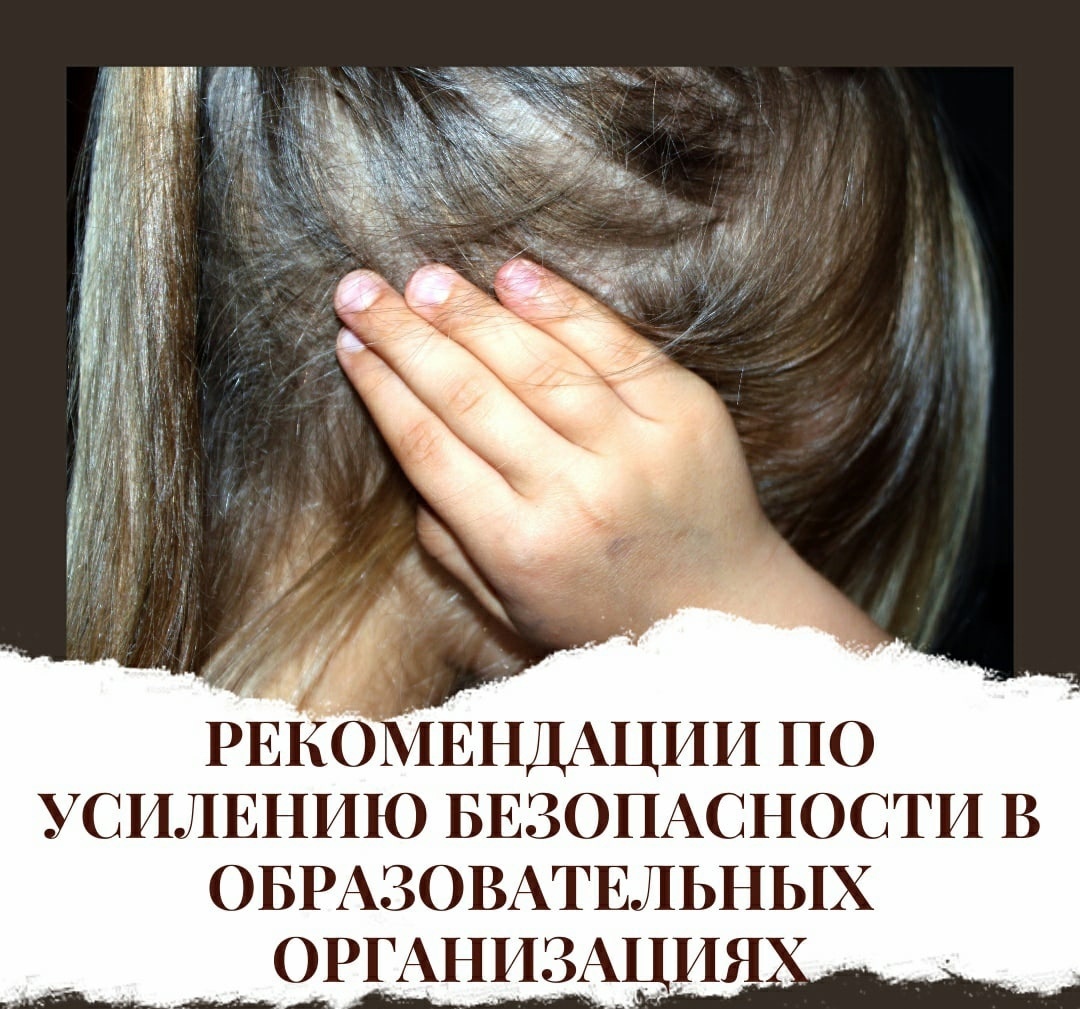 